  7    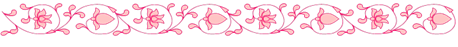                                                                 II этап, 1 квартал  Различение звуков [м], [п].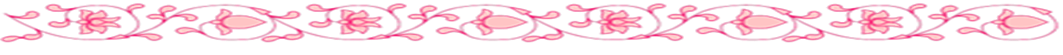 1.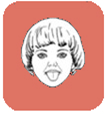 1.Игра «Обезьянки»  (каждое упражнение выполнять 5 раз).- «Заборчик»                           - «Бегемотики»-«Лягушка и слоник»             - «Часики»- «Качели»2.      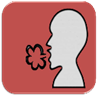 2.Дыхательная гимнастика «Птичка, лети!» Взрослый показывает ребенку  птичку. Предлагает подуть на нее, чтобы птичка могла полететь и показывает, как сделать глубокий вдох через нос и плавный выдох через рот, сложив губы трубочкой. Ребенок  дует на птичку, а она «парит» в воздухе.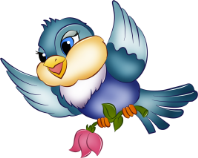 3.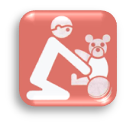 3. Игра «Помоги птицам». - Давай с тобой поиграем!  Взрослый выкладывает перед ребенком кормушки  разного размера. «Это – большие кормушки для больших птиц, это – маленькие кормушки для маленьких птиц». Затем просит распределить птиц  большого размера на большие кормушки, маленьких на  маленькие кормушки.4.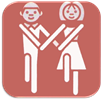 4.Упражнение «Сидеть». Выполняется под мелодию с ритмичным рисунком. Взрослый  пропевает, показывая движения (делай, как я), а ребенок  выполняет  движения.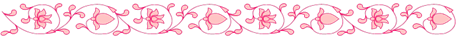 775.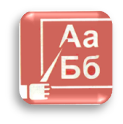 5. Работа с символами.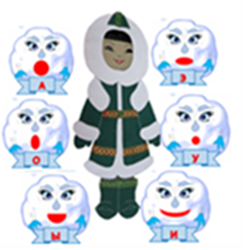 Взрослый ставит перед ребенком куклу Мими – Мими хочет поиграть  со снежками и с тобой. Взрослый  выставляет символы звуков [А], [У], [О], [Э], [Ы], [И], [П], [М]. Ребенок их называет.Игра «Охотник». Взрослый произносит (за экраном)  звуки: п, м,  п, м. Ребёнок слышит звук [п]  и поднимает символ этого звука «Снежок с паровозиком».  Ребёнок слышит звук [м]  и поднимает символ этого звука «Снежок с коровой». Послушай  песенку  АП_. Повтори и выложи символы песенки. Послушай  песенку МА____; ребенок повторяет   и выкладывает  МА.     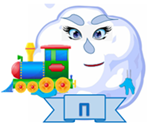 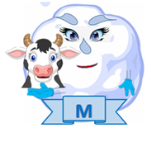 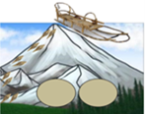 Аналогичная работа  проводится  с закрытыми  слогами  ИМ, ЭМ, ОМ, ЫМ и открытыми слогами  ПУ, ПИ, ПО, ПЭ.6.6. Игра   «Покажи и назови».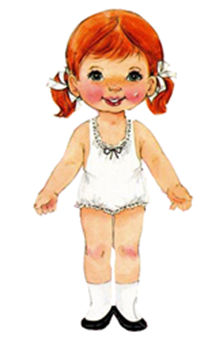 Взрослый показывает на кукле части тела и спрашивает: - Это  рука? Это  нога?  Это голова?Ребенок отвечает словами или с помощью жестов и  показывает   части  тела у куклы и на себе.